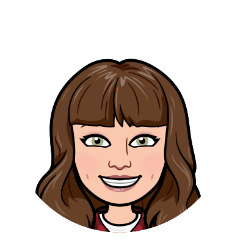 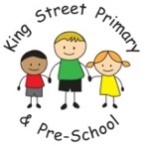 Welcome to a new year at King Street! It has been lovely having the children back in school – myself and Mrs Gamsby have already heard all about their adventures over the summer and can’t wait to make more memories over the next academic year.Below is some information about day-to-day school routines, expectations and our topic for this term.Daily RoutinesOur Year 2 children enter school via the main yard door, from 8.30am. If you have any messages, I will be available outside this door between 8.30 and 8.45am, when the door is locked. At the end of the school day, pupils will leave via the same door at 3.15pm, accompanied by the Year 2 staff. Please wait in the Main Yard, where we will ensure your child can see you and we will pass on any messages from the day.The register will be taken at 8.45am, however, I’d like to take this opportunity to emphasise the importance of children arriving at our flexible arrival time from 8.30am, as much vital learning takes part during our Early Bird sessions. After registration, we like to have a bit of a dance to wake ourselves up, before our daily phonics session. After this, all children will discover the maths and English focus of the day. Children will usually work in small groups to complete tasks, with adult support, where needed. Whilst not completing a focused task, children will have the freedom to choose activities in the classroom environment; we believe that it is so important to continue ‘continuous provision’ all the way through Key Stage 1 and have areas such as: blocks, construction, independent writing and reading, in order for every child to feel valued and successful. Topic-based Learning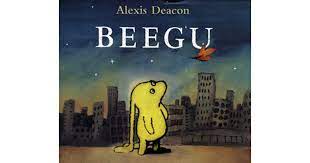 Our autumn term topic will be ‘New Beginnings’. We are all very excited about this topic and hope that by focusing on texts which feature characters in new situations, this will help the children settle into their new year group and surroundings. We will be reading a variety of books, including: ‘Beegu’, ‘The Lonely Beast’ and ‘Can I Build Another Me?’ By delving into these stories in detail and exploring them through discussion and roleplay, the children will gain a deeper understanding and appreciation for reading, which will help them to become informed and enthusiastic writers. In Maths, we will be focusing on place value, addition & subtraction and shape. Maths learning will take place through whole class teaching, adult-led focused tasks and child-led discovery using freely accessible resources in our maths area.Our first Science topic is ‘Uses of Everyday Materials’, where we will be: identifying and comparing the suitability of a variety of everyday materials, including wood, metal, plastic, glass, brick, rock, paper and cardboard for particular uses and finding out how the shapes of solid objects made from some materials can be changed by squashing, bending, twisting and stretching.In History, we will be asking and answering questions about the past and discovering what life was like for children in Victorian Britain – and how it compares to today! We will also be learning about Kenya in our Geography lessons. In Art, we will learn about the works of Norman Cornish and create our own charcoal portraits and in DT we will investigate and build our own wheeled vehicles. In computing we will be learning how to stay safe when using IT and in RE, we will begin our lessons on Buddhism. 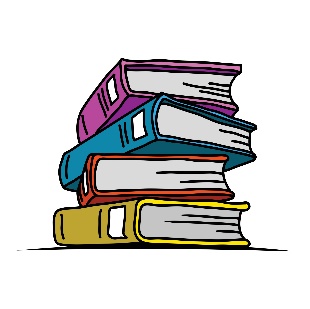 ReadingAt King Street, we value reading and believe that sharing stories together will spark a lifelong love of reading. Each day, the children will be given a choice of two books and will vote for the book they wish to read together, during our daily story time. This will hopefully promote a curiosity about books, as well as an understanding of democracy; one of our British values! Children will continue to have a school reading book to read at home and will change their books on a set day each week (more info to follow). It is vital, that children read during the week, and it is expected that an adult’s signature/comment will be evident a minimum of three days per week. These will be checked regularly by staff; therefore, children must have their reading book and record every day. A wide variety of reading books will be freely accessible within school, for further daily reading. Children will read with an adult in school throughout the week, and where the need is identified, additional reading/phonics intervention will be planned into our daily timetable.Home LearningEvery Monday, children will be given a spelling task and a maths task, using a mixture of paper and online resources. These must be completed by the Friday. If you are unable to access online resources or are unsure of your child’s login details, please let me know.Uniform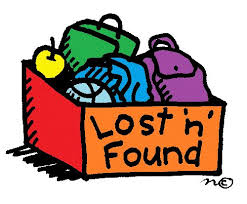 Children should come to school in the appropriate uniform, including black school shoes. Please ensure all items of clothing (including shoes and wellies) are clearly labelled as we have so many children wearing the same or similar clothing and it is easy to get muddled. Being labelled will ensure that it will find its way back to you! P.E. During the autumn term, we will have PE lessons twice a week, on Monday afternoons and Friday mornings. PE kits, comprising of either a white or house coloured t-shirt, black shorts/leggings/jogging bottoms and sensible trainers must be present from Monday each week and will be sent home for cleaning each Friday. As PE lessons may be outdoors, please ensure your child has warm, weather-appropriate PE kit. Any ear piercings must be removed on PE days. As staff are not permitted to help children do so, please ensure earrings are removed at home, before school on these days. Facebook We will also be uploading regular updates to our school Facebook page. If you haven’t joined yet, just search for ‘King Street Primary School – The Home of Active Ted’. We will ensure that we have photographic permission before uploading any photos of the children. Medication Should your child require any medication whilst in our care, forms are available in our school office and must be completed by a parent to ensure that the medication is given correctly and safely. Thank you in advance for your support throughout this academic year. I look forward to meeting many of you at one of our ‘Meet the Teacher’ sessions on Monday 11th September. There are 2 available sessions: 3.15-3.45 and 3.45-4.15. If you have any queries or questions, please don’t hesitate to get in touch via the school office, E-Schools or in person.Miss I Chazot (Year 2 Teacher)